Schedule Update for August 2021: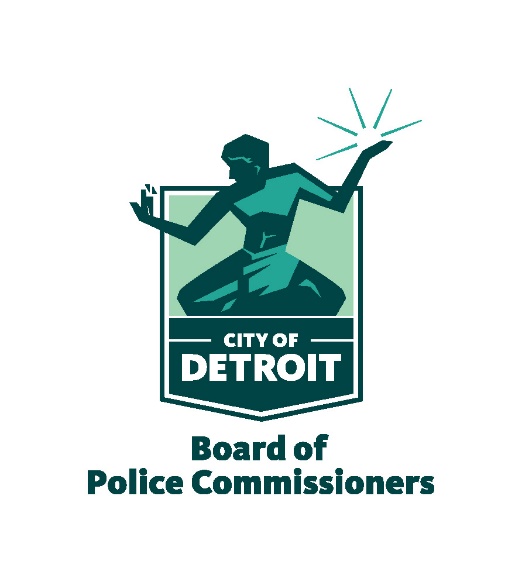 Due to the end of emergency public health orders, the Board is resuming in-person meetings. The Board will continue to observe CDC guidelines for masks and social distancing at public gatherings. CDC protocols for social distancing will limit public seating at meetings. Please note: the Board staff will open the regular Zoom so that the public may view the in-person meeting and participate in public comments. Meetings will also stream live on YouTube and Facebook from detroitmi.gov. The Board meets weekly each Thursday at 3 p.m. at Detroit Public Safety Headquarters except for the second Thursday of each month when the Board holds a community meeting at 6:30 p.m. at various locations.DATE	TIME	TOPIC/PRESENTATION*     *Presentation Topics are subject to change. Please review each meeting agenda for updates.The Board of Police Commissioners allows one hour from 3-4 p.m. for the public to request to speak during oral communications on the Agenda. For those viewing the in-person meeting on Zoom, please continue to follow Zoom instructions for BOPC meetings at detroitmi.gov.WITH ADVANCE NOTICE OF SEVEN CALENDAR DAYS, THE CITY OF DETROIT WILL PROVIDE INTERPRETER SERVICES AT PUBLIC MEETINGS. To schedule: (313) 224-4950 | TTY NUMBER 711 | EMAIL CRIO@DETROITMI.GOVBOPC meetings air on City TV Channel 21 on Friday, Saturday, & Sunday at 10 a.m. and 7 p.m. Video access also is available anytime at detroitmi.gov/bopc. To reach the BOPC: Call 313.596.1830 or email bopc@detroitmi.gov.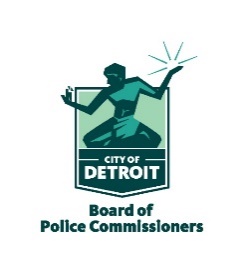 Due to CDC social distancing guidelines, seating is very limited at in-person meetings. The public may view in-person meetings live through the regular BOPC Zoom link, which also allows Zoom users to participate in public comments.  On the Web: Use the following link and follow the prompts:https://cityofdetroit.zoom.us/j/397380647?pwd=S1kzVzU4RURFb2NBRGJIb1kwWVNjdz09By telephone, call one of these numbers: 1 (929) 436-2866, 1 (312) 626-6799, 1 (346) 248-7799,1 (301) 715-8592, 1 (669) 900-6833, 1 (253) 215-8782 Enter the BOPC Meeting ID 397380647 and press ##The in-person meeting will use a Smartsheet form for public comments:https://app.smartsheet.com/b/form/d26fa38cc5e94a018836d065000714ceThe Board of Police Commissioners allows one hour from 3-4 p.m. for the public to request to speak during oral communications on the Agenda. For those viewing or listening by Zoom: To make a request without Smartsheet, meeting participants may use “raise hand” icon on the web or press *9 on the telephone. For YouTube and Facebook viewers: Due to technical limits, please enter public comments into Smartsheet.Thursday, August 5, 20213:00 p.m.Civil Rights |Pre-NACOLE Conference UpdateThursday, August 12, 20213:00 p.m. Note Time ChangeInterviews for Police Chief | 5th PRECINCT & HR Location TBDThursday, August 19, 20213:00 p.m.Sex CrimesThursday, August 26, 20213:00 p.m.Budget Report/DPD Fiscal (Quarter #4-Final) and BOPC OCIThursday, September 2, 20213:00 p.m.Facial Recognition Technology; Use of Force Quarterly Report #3Thursday, September 9, 20216:30 p.m.4th PRECINCT & HRLocation TBDThursday, September 16, 20213:00 p.m.Detective BureauThursday, September 23, 20213:00 p.m.Board TrainingThursday, September 30, 20213:00 p.m.Chief Neighborhood Liaison; BOPC OCIThursday, October 7, 20213:00 p.m.Fleet ManagementThursday, October 14, 20216:30 p.m.7th PRECINCT & HRLocation TBDThursday, October 21, 20213:00 p.m.Domestic ViolenceThursday, October 28, 20213:00 p.m.Detroit Detention CenterThursday, November 4, 20216:30 p.m.6th PRECINCT & HRLocation TBDThursday, November 11, 2021 VETERANS DAY No MeetingThursday, November 18, 20213:00 p.m.Professional Standards Bureau and Constitutional Policing; BOPC OCI; Budget Report/DPD Fiscal (Quarter #1)Thursday, November 25, 2021 THANKSGIVINGNo MeetingThursday, December 2, 20213:00 p.m.Use of Force Quarterly Report #4Thursday, December 9, 2021TBA3rd PRECINCT & HRLocation TBDThursday, December 16, 20213:00 p.m.Board TrainingDecember 20-24, 2021CHRISTMAS RECESSNo MeetingThursday, December 30, 20213:00 p.m.Board Training